Publicado en Reus el 24/07/2018 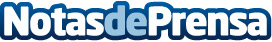 GAS Jeans se traslada a el Pallol en busca de un público más enfocado a la compraLa tienda, en régimen de franquicia, dejará su antigua ubicación, en la calle Sant Joan de Reus, y se instalará en un local de 81 m2 en la planta calle de el PallolDatos de contacto:José A. Amores – Andrea Rodríguez. Orbyce CommunicationSi necesitáis más información, entrevistas, imágenes alta resolución o aclarar cualquier tipo de duda, por favor, no dudéis en c93 200 19 44 – 684 0Nota de prensa publicada en: https://www.notasdeprensa.es/gas-jeans-se-traslada-a-el-pallol-en-busca-de Categorias: Franquicias Inmobiliaria Moda Cataluña Consumo http://www.notasdeprensa.es